Plaf: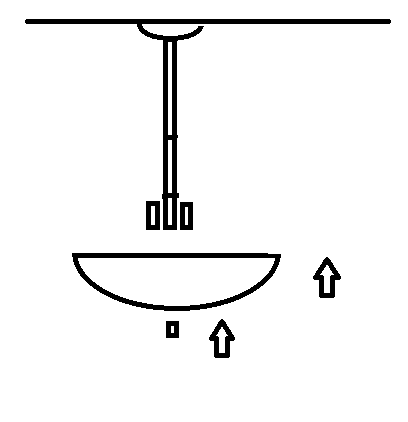 